2. ULUSLAR ARASI BATMAN-HASANKEYF 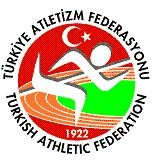 TARİHİ KENT KOŞUSU01/06 /2014Batman -HasankeyfYARIŞMA STATÜSÜ1.         Batman  Atletizm il temsilciliği tarafından 2. Uluslar arası Batman Hasankeyf Tarihi Kent Koşusu 01/06/2014 tarihinde Batman -Hasankeyf  ilçesinde düzenlenecek olup,teknik toplantı 31/05/ 2014 tarihinde saat 17 00 de. Yapılacaktır .(Teknik toplantı yeri daha sonra bildirilecektir.)   2. Yarışma ile ilgili tüm bilgiler ve duyurular yarışla ilgili açılacak web adresinden yapılacaktır.. GENEL KONULAR  :1. Yarışmalar Atletizm Federasyonu ve IAAF yarışma kurallarına uygun olarak yapılacaktır.2. Yarışma; kulüp, ferdi ve yabancı uyruklu sporculara açık olup, kayıt yaptırırken yabancı uyruklu sporcuların pasaportlarını ibraz etmeleri gerekmektedir. 3. Yarışmalar kadın ve erkeklerde büyükler kategorisinde yapılacaktır.4. Yarışmalarda uygulanacak yaş kategorileri aşağıda belirtilmiştir.Uluslar arası Batman –Hasankeyf Tarihi Kent Koşusu (15km.):Kadınlar   : 1996 doğumlu ve daha büyük yaştaki sporcular.Erkekler   : 1996 doğumlu ve daha büyük yaştaki sporcular.5. 15 km. tarihi kent koşusuna katılacak olan sporcular 2014 sezonu vizeli lisansları ile yarışmaya geleceklerdir. 6. Kulüp ya da ferdi lisansı olmayanlar koşu web sayfasında gençlik spor web adresinden) yayınlanan “MUAVFAKATNAME” yi imzalayarak organizasyon komitesine verdikleri taktirde yarışmaya katılabileceklerdir. 7. 2. Uluslararası  Batman –Hasankeyf Tarihi Kent Koşusu ile ilgili gerekli sağlık, güvenlik, ulaşım, yarışma parkurunun hazırlanması ve göğüs numaralarının,temini yarışmayı düzenleyen Batman Gençlik Hizmetleri ve Spor Müdürlüğü ile Batman Atletizm il temsilciliği  tarafından sağlanacaktır. 8. Yarışmaların organizasyonu Türkiye Atletizm Federasyonu,Batman Atletizm il temsilciliği  ile Batman Gençlik Hizmetleri ve Spor Müdürlüğü tarafından yapılacaktır.9. Yarışmaya katılacak bütün idareci, antrenörler ve sporcular Atletizm il temsilciliği tarafından, KOŞUYORUZ. BİZ   veya 505 397 52 32 no’ lu telefonu arayarak bilgi alabilirler.KAYITLAR:1. 2.Uluslararası Batman Hasankeyf Tarihi Kent Koşusu’na kayıtları  02/05/2014    tarihinden itibaren açılacak olan  web adresinden yapılacaktır. Son kayıt tarihi 30/05/2014  saat:24:00’e kadardır. İnternet kaydı dışında kayıt yapılmayacaktır. 2  .Belirtilen süre içerisinde kayıtlarını yaptırmayan sporcuların başvuruları dikkate alınmayacaktır.3. 2. Uluslararası Batman –Hasankeyf Tarihi Kent Koşusunun tüm kayıtları elektronik ortamda yapılacaktır. 4. Göğüs numaraları ve malzeme dağıtımı Teknik toplantı esnasında dağıtılacaktır. yarışma çıkış yerinde göğüs numarası, malzeme dağıtımı ve kayıt yapılmayacaktır.5. 2.Uluslararası Batman Hasankeyf Tarihi Kent Koşusu makarna  partisi müsabaka sonrası  Hasankeyf Dicle nehri kenarında yapılacaktır. 6. Türkiye Petrolleri Anonim Ortaklığı ve Batman belediyesi ulaşım amacı ile müsabaka  günü saat 08: 00-08:30 arasında KENT MEYDANI’ndan   otobüs hareket kaldırılacaktır . Şehir merkezine müsabaka sonrasında  servisler olacaktır.7. Yarışma Sonuçları KOŞUYORUZ. BİZ  01/06/.2014 Saat 17.00 itibariyle alınabilir.TEKNİK KONULAR  :1. Yarışma süresince yarışma parkuruna görevli araçların dışında araç alınmayacaktır. 2. Yarışma parkuru Kent içinde tarihi mekanlar baz alınarak, organizasyon komitesi tarafından hazırlanacak, teknik toplantıda ilan edilecektir.3. Yarışma süresi 2 saat olup bu süreyi aşan sporcular belirlenen araçla parkurdan alınacaklardır.4. Müsabaka tarihi kentin girişindeki tarihi köprü üzerinde sonlandırılacaktır.5. Ödül töreni tarihi kayalıkların üzerinde yapılacaktır.DANIŞMA VE BİLGİLENDİRME NOKTALARI:1 Batman Valiliği2 Hasankeyf Kaymakamlığı3 Hasankeyf Belediyesi4 Gençlik Hizmetleri ve Spor İl Müdürlüğü5 Atletizm İl Temsilciliği6 Petrol Spor Kulübü7 1955 Batman Belediye Spor KulübüKIYAFET TESLİMİ:Start noktasında Kadınlar için ayrı, Erkekler için ayrı iki otobüste kıyafetler görevliler tarafından teslim alınacaktır.Start noktasında görevliler tarafından teslim alınan kıyafet torbaları, yarışma bitiş noktasının arka tarafında park etmiş olan otobüslerdeki görevliler tarafından sporculara teslim edilecektir. Teslim sırasında göğüs numarası göstermek zorunluluktur.YARIŞMA BAŞLAMA SAATİ VE YERİ:TARİHİ KENT KOŞUSU(15KM) START : 10:00GÖĞÜS NUMARALARI  31/05/2014 teknik toplantı esnasında   dağıtılacaktır.SAĞLIK HİZMETLERİ:1- Bir adet ambulans start noktasında sabit,2- Bir adet ambulans bitiş noktasında sabit,3- Parkur içinde son koşucu ile birlikte seyyar olmak üzere toplam üç ambulans görev yapacaktır. Ambulanslar Hasankeyf Belediyesi tarafından görevlendirilecektir.MALİ KONULAR  : 1. Yarışma sonucunda ilk 20 Erkek, İlk 20 Kadın ile Masterler sporculara aşağıdaki miktarlarda ödüller verilecektir. 2. Yarışma sonucunda yarışmayı tamamlayan tüm sporculara  organizasyon komitesi tarafından ,anı madalyası, , tişört verilecektir. 3. Türkiye Atletizm Federasyonu tarafından belirlenecek olan milli sporcular ile birlikte  Atletizm Federasyon Başkanı ve yönetim kurulu  yarışmaya ismen davet edilecek, davet edilen konukların  konaklamaları   Batman valiliği tarafından karşılanacaktır.4. Bir sporcu tek kategoride başvuruda bulunabilir. Başvurduğu kategoride dereceye girmesi durumunda ödülünü alabilir. ÖDÜL PROGRAMI:                 ÖDÜL TÖRENLERİ 01/06/2014 SAAT 11:00’DEN İTİBAREN YARIŞMA BİTİŞ NOKTASI OLAN HASANKEYF TARİHİ KAYALIKLAR ÜZERİNDE YAPILACAKTIR.ÖDÜLLER:   KADIN VE ERKEK OLMAK  ÜZERE 1.        3000 TL2.        2500 TL3.        2000 TL4.        1500 TL5.        1250 TL6.        1000 TL7.        750 TL8.        500 TL9.        250 TL10.      150 TL11.ve 20 arası sporculara100 TL para ödülü verilecektir.MASTERLER KADIN  VE ERKEK OLMAK ÜZERE                   1            2                330-39     250 TL         150 TL       100 TL40-49     250 TL         150 TL       100 TL 50-59     250 TL         150 TL       100 TL 60  +     250 TL          150 TL       100 TL 2 KATEGORİDE DE AYNI ÖDÜLLER VERİLECEKTİR.(Kadın-Erkek)YABANCILAR SPORCULARIN ÖDÜLLERİ:1.300 TL2.200 TL3.100 TLORGANİZASYON SORUMLUSU :       EYÜPHAN ERDOĞANYARIŞMA DİREKTÖRÜ   :                 UFUK BAŞKUTORGANİZASYON KOMİTESİ YRD. : ÜMİT KEMAL PİŞKİN                                             MEHMET YILDIRIM                                                     ABDULHALİM ERKİZ